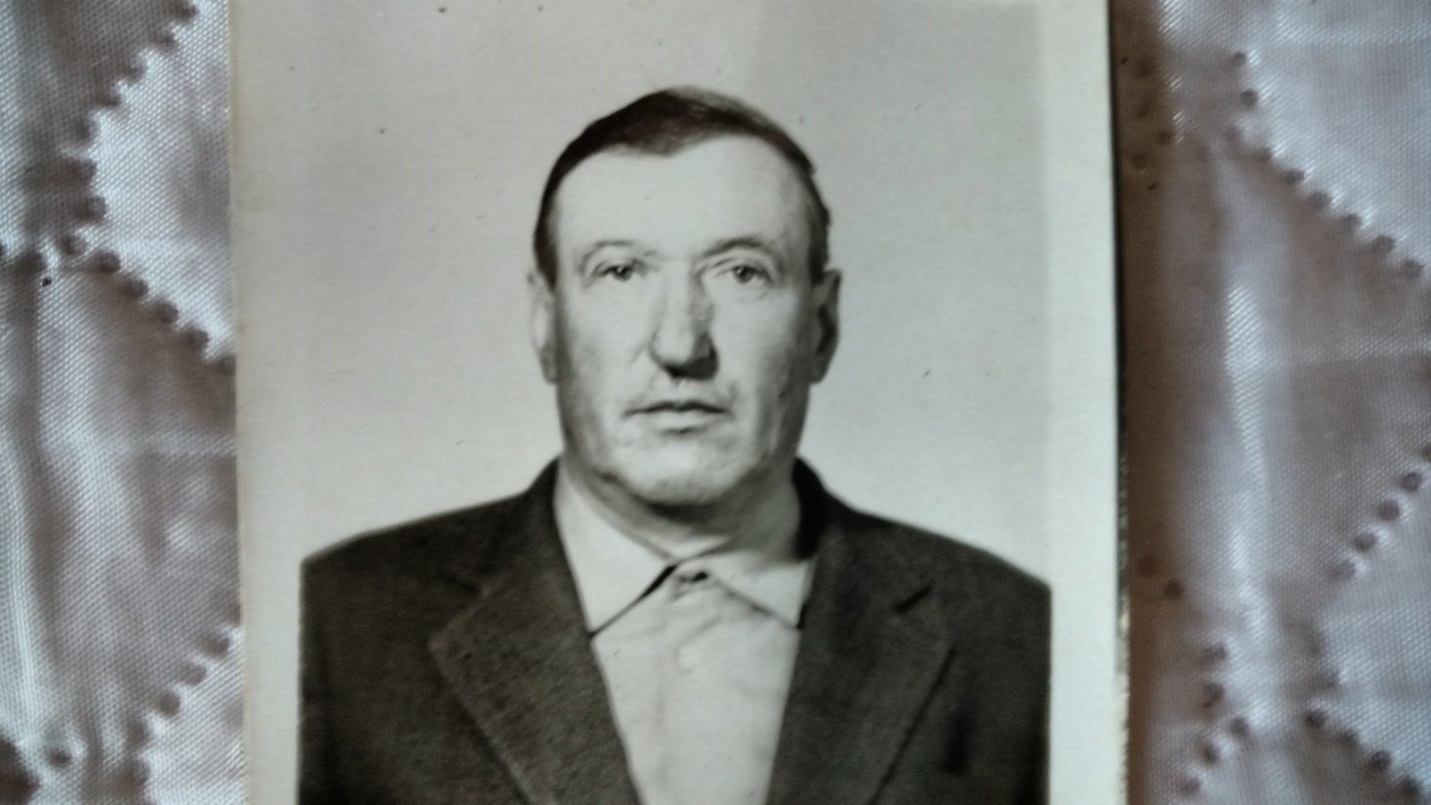 Босов Николай Ефимович(1929 – 2012)Босов Николай Ефимович родился в октябре месяце 1929 года в д. Новина Краснопольского района, Могилёвской области, в крестьянской семье. Во время коллективизации, в 30-е годы, жителей переселили в посёлок Волото, где семья и проживала.Свой трудовой путь, Николай Ефимович, начал в 1948 году, закончив курсы трактористов при Краснопольской МТС, где некоторое время и трудился. Там и освоил практически все марки тракторов, которые выпускались в то время в СССР: “Универсал”, “НАТИ”, “ХТЗ”, “Беларус”.Вся основная трудовая жизнь Николая Ефимовича прошла в колхозе “Рассвет”, который ранее назывался “Шлях да камунізма”, а ещё ранее, колхоз имени Кагановича.В 1970-е годы был звеньевым по возделыванию картофеля. Заслуги механизатора подтверждают многочисленные благодарности и грамоты как от хозяйства, так и от райкома КПСС, района Совета депутатов. Грамотой Верховного Совета БССР он был награждён в 1977 году за достижение высоких результатов соревнования.В 1978 году награждён Орденом “Знак Почёта”, за особые заслуги в области социалистического строительства и обороны Союза ССР. В его послужном списке многочисленные знаки “Ударник труда”.В 1989 году награждён медалью “Ветеран труда”. К своей работе, везде и всегда, он относился добросовестно и с большой отвественностью.В августе 2012 года Николая Ефимовича не стало на 83-м году жизни.